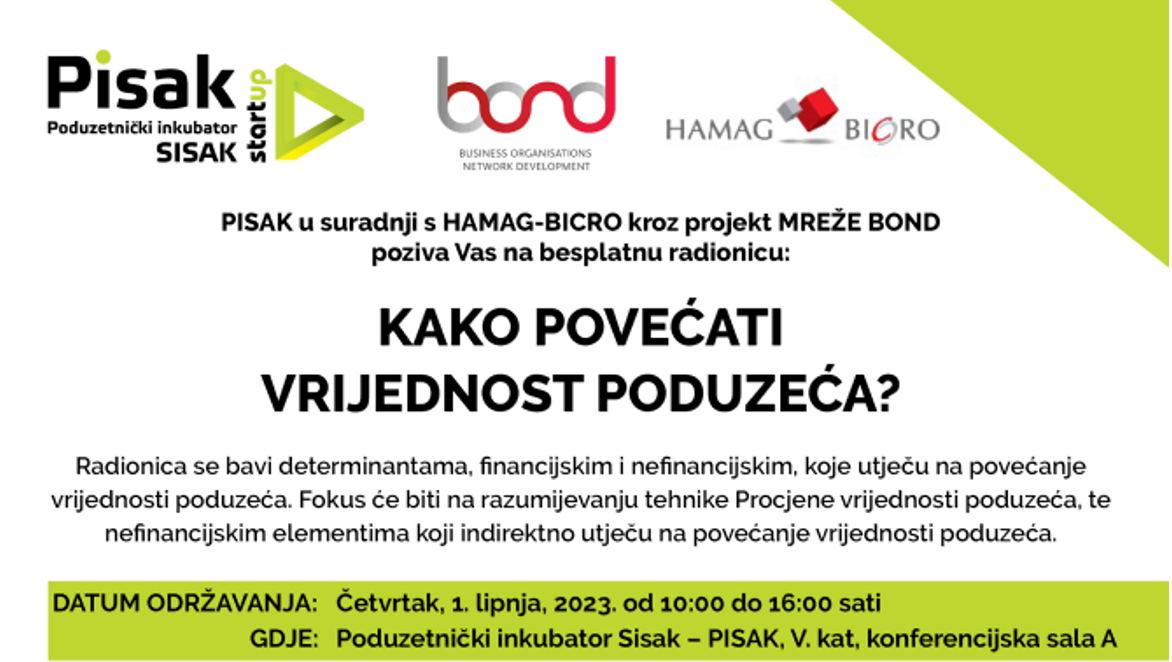 PRIJAVNI LISTMolimo Vas da ispunjen prijavni list pošaljete na email: info@pisak.biz najkasnije do srijede, 31. svibnja 2023.g. do 12:00 satiIme i prezimeOIB InstitucijaAdresaTel/mobE-mail 